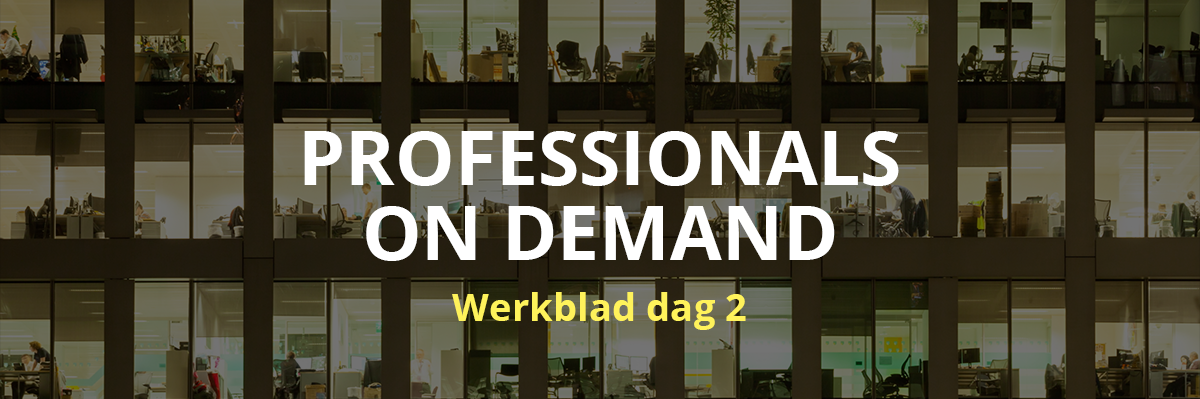 ADVERTENTIESTRATEGIEHOOFDDOELWat is het hoofddoel van deze advertentiecampagne?Contact maken met potentiële kandidaten.AWARENESS FASEDoelWat is het doel van deze advertentie?Aandacht trekken en interesse wekken.ContentWaar gaat de content over?Bijvoorbeeld: inspelen op de behoeften of belemmeringen van je doelgroep, Employer Value Propositon communiceren.…………………………………………………………In welke vorm giet je de content?Kies uit: tekst met afbeelding of tekst met video.…………………………………………………………Call to actionMet welke call to action sluit je af?Bijvoorbeeld: lees meer op onze website.…………………………………………………………DoelgroepWie ga je targeten?Vul hier de doelgroep in die je op het werkblad van dag 1 geformuleerd hebt.…………………………………………………………CONSIDERATION FASEDoelWat is het doel van deze advertentie?Ervoor zorgen dat potentiële kandidaten voor mijn organisatie willen werken.ContentWaar gaat de content over?Bijvoorbeeld: huidige werknemers aan het woord, kennis en werk laten zien.…………………………………………………………In welke vorm giet je de content?Kies uit: tekst met afbeelding of tekst met video.…………………………………………………………Call to actionMet welke call to action sluit je je boodschap af?
Bijvoorbeeld: neem contact op met onze collega, lees meer over ons werk op onze website.…………………………………………………………DoelgroepWie ga je targeten?Mensen die interesse hebben getoond in de awareness fase retargeten.CONVERSION FASEDoelWat is het doel van deze advertentie?Barrières wegnemen en potentiële kandidaten verleiden om contact op te nemen.…………………………………………………………ContentWaar gaat de content over?Bijvoorbeeld: vacature delen, dagje meelopen, wervingsevenement promoten. …………………………………………………………In welke vorm giet je de content?Tekst met afbeelding.Call to actionMet welke call to action sluit je je boodschap af?Bijvoorbeeld: bekijk de vacature, solliciteer, meld je aan.…………………………………………………………DoelgroepWie ga je targeten?Mensen die interesse hebben getoond in de consideration fase retargeten.Feedback van Masja en Jac ontvangen? Mail je ingevulde werkblad naar team@burojung.nl. 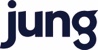 